GRADE 4SCIENCE PAPER IITOTAL MARKS: 70INSTRUCTIONSANSWER ALL QUESTIONSUSE INK<BLUE OR BLACK PENQUESTION 1Fill in the blank spaces below using the following words;Urine, electricity, work, warm, lighta. People use electricity to______________________ and ____________________ their homes when it is dark and cold.b. Workers use electrical machines like a mower or a sewing machine to make the_________________________________easier.c. The liquid with waste from our kidneys is_____________________________d. Sibusiso uses___________________________ to cook food.                                                                                                                                       (5)QUESTION 2State whether the statementis true or falsea. The nose makes a sticky substance called mucus___________________b. Do not eat food that is too hot you can burn yourself_________________c. playing on the road is safe________________d. If you hug or shake hands with someone who has HIV you can get HIV_______e. Pulling is one of the kind of forces_________f. Tastes buds helps us to taste________g. sugar does not dissolve in water________h. When you mix salt, sugar and water you get a sweet taste________i. Carrot and beetroots are edible roots_________j. objects that stick to magnet are called magnetic__________                                                                                                                                      (10)QUESTION 3D                                                                          A                                BC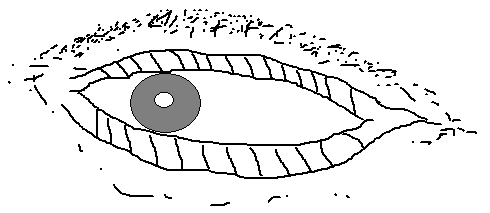 a. label the diagram aboveb. Name the functions of the following parts of the eye;(i) Eyebrow________________________________________________________________(2)(ii) Eyelids__________________________________________________________________(2)(iii) Eyelashes______________________________________________________________(2)c. List any three ways of taking care of an eye.(i)_______________________________________________________________________________________________________________________________________________________(2)(ii)______________________________________________________________________________________________________________________________________________________(2)(iii)______________________________________________________________________________________________________________________________________________________(2)d. Give two functions of tears.(i)_________________________________________________________________________(2)(ii)_________________________________________________________________________(2)QUESTION 4a. list the argans and the correct sense in the table below:the first one is done for you                                                                                                                                        [8]b. State the functions of the skin(i)______________________________________________________________________________________________________________________________________________________(2)                                                                                                                                (ii)______________________________________________________________________________________________________________________________________________________(2)c. How does the skin respond to the following(i) Cold_________________________________________________________________________________________________________________________________________________(2)(ii) Hot__________________________________________________________________________________________________________________________________________________(2)QUESTION 5a. What is child abuse?_________________________________________________________________________________________________________________________________(2)b. List four types of abuse(i)________________________________________________________________________(ii)________________________________________________________________________(iii)________________________________________________________________________(iv)_____________________________________________________________________ (4)                                                                                                                               QUESTION 6a. Explain how the liquid in batteries can be dangerous?b. State two uses of electricity(i)____________________________________________________________________________(ii)_________________________________________________________________________(4)c. Give two example of substances that dissolve in water(i)___________________________________________________________________________(ii)___________________________________________________________________________                                                                                                                                        (2)d. Name three substances that dissolve in water(i)__________________________________________________________________________(ii)__________________________________________________________________________(iii)__________________________________________________________________________                                                                                                                                        (3)e. State the three kinds of force(i)___________________________________________________________________________(ii)___________________________________________________________________________(iii)___________________________________________________________________________                                                                                                                                        (3)f. State two ways in which pedestrians should behave inorder to keep themselves safe in the road(i)___________________________________________________________________________(ii)___________________________________________________________________________                                                                                                                                        (2)MARKING GUIDE SCIENCE PAPER 2                               GRADE 4 QUESTION 1(i) light            (ii)heatWorkUrineElectricityQUESTION 2TrueFalseFalseFalse True   TrueFalseFalseTrueTrueQUESTION 3Parts of the eyeEyebrowTop eyelidsEye lashesBottom eyelidsb) (i) Eyebrow – stop sweat from entering the eye(ii) Eyelids – protects the eye from harsh light(iii) Eyelashes – stop dirt and dust from entering the eyec) (i) Never rub your eye with dirty fingers(ii) Do not look directly  at the sun(iii) Wash out lashes that fall into your eye with cool clean water(iv) Go to the doctor if you get an eye disease (v) If a snake spit into your eyes wash out poison as soon as possible with waterd) Function of tears(i) Kill germs that enter your eye(ii) Keep our eyes moist and cleanQUESTION 4           ORGAN                                      SENSE            Tongue                                      Tasting            Nose                                           smelling            Ear                                               hearing            Eye                                               sight/ looking(i) Keeps all flesh, bones and organs neatly in places(ii) Protects us against sicknesscold    - get goose pimpleshot – starts to sweatQUESTION 5child abuse – to be treated badly by someone who is supposed to protect you(i) Physical abuseSexual abuseVerbal abuseEmotional abuseQUESTION 6The liquid in batteries can harm cloths and also the skin(i)light(ii)sound(iii)heat(i)salt(ii)sugar(iii)sherbet(i)small stones(ii)meali-meal(iii)river sand(i)pulling force(ii)pushing force(iii)twisting force(i)follow road signs and rules(ii)should not run into a road when they want to cross to the otherside(iii)do not play in the road(iv)must not work on the road without an adult supervision(v)never chase a moving carNAME:ORGANSENSESkin____________________________________________________________________________________________________________________Touch________________________________________________________________________________________________________